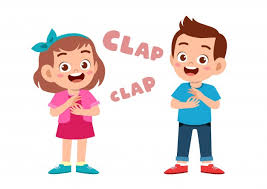 Parents of P1 Entrants (August 2020) – as a follow up to invitation posted on Seesaw, a text will be sent today with your child’s individual transition appointment. Please phone the school if you are unable to attend.